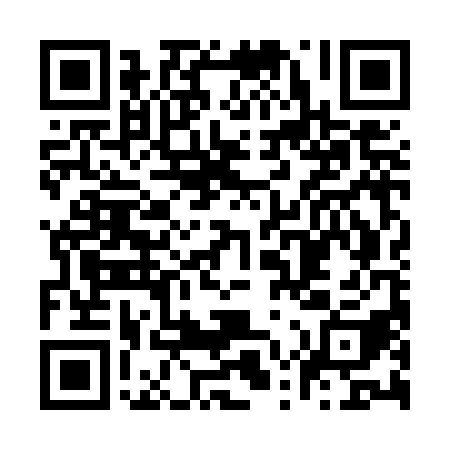 Prayer times for Annaberg-Buchholz, GermanyWed 1 May 2024 - Fri 31 May 2024High Latitude Method: Angle Based RulePrayer Calculation Method: Muslim World LeagueAsar Calculation Method: ShafiPrayer times provided by https://www.salahtimes.comDateDayFajrSunriseDhuhrAsrMaghribIsha1Wed3:195:421:055:078:2910:422Thu3:155:401:055:088:3110:453Fri3:125:381:055:088:3210:484Sat3:095:371:055:098:3410:515Sun3:055:351:055:108:3510:546Mon3:025:331:055:108:3710:577Tue2:585:321:055:118:3811:008Wed2:555:301:045:118:4011:039Thu2:515:281:045:128:4111:0610Fri2:505:271:045:138:4311:0911Sat2:495:251:045:138:4411:1212Sun2:485:241:045:148:4611:1313Mon2:485:221:045:148:4711:1314Tue2:475:211:045:158:4911:1415Wed2:475:191:045:158:5011:1416Thu2:465:181:045:168:5211:1517Fri2:455:161:045:178:5311:1618Sat2:455:151:045:178:5411:1619Sun2:445:141:045:188:5611:1720Mon2:445:131:055:188:5711:1821Tue2:445:111:055:198:5811:1822Wed2:435:101:055:199:0011:1923Thu2:435:091:055:209:0111:1924Fri2:425:081:055:209:0211:2025Sat2:425:071:055:219:0411:2126Sun2:425:061:055:219:0511:2127Mon2:415:051:055:229:0611:2228Tue2:415:041:055:229:0711:2229Wed2:415:031:055:239:0811:2330Thu2:405:021:065:239:0911:2331Fri2:405:021:065:249:1011:24